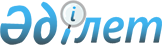 Қостанай облысы бойынша субсидияланатын тұқымның 2019 жылға арналған нормалары мен шекті бағаларын бекіту туралы
					
			Мерзімі біткен
			
			
		
					Қостанай облысы әкімдігінің 2019 жылғы 19 ақпандағы № 74 қаулысы. Қостанай облысының Әділет департаментінде 2019 жылғы 21 ақпанда № 8270 болып тіркелді. Мерзімі өткендіктен қолданыс тоқтатылды
      "Қазақстан Республикасындағы жергілікті мемлекеттік басқару және өзін-өзі басқару туралы" 2001 жылғы 23 қаңтардағы Қазақстан Республикасы Заңының 27-бабына, Қазақстан Республикасы Ауыл шаруашылығы министрінің 2014 жылғы 12 желтоқсандағы № 4-2/664 бұйрығымен бекітілген Тұқым шаруашылығын дамытуды субсидиялау қағидаларының (Нормативтік құқықтық актілерді мемлекеттік тіркеу тізілімінде № 10190 болып тіркелген) 6-тармағына сәйкес Қостанай облысының әкімдігі ҚАУЛЫ ЕТЕДІ:
      1. Қоса беріліп отырған Қостанай облысы бойынша субсидияланатын тұқымның 2019 жылға арналған нормалары мен шекті бағалары бекітілсін.
      2. "Қостанай облысы әкімдігінің ауыл шаруашылығы және жер қатынастары басқармасы" мемлекеттік мекемесі Қазақстан Республикасының заңнамасында белгіленген тәртіпте:
      1) осы қаулының аумақтық әділет органында мемлекеттік тіркелуін;
      2) осы қаулы мемлекеттік тіркелген күнінен бастап күнтізбелік он күн ішінде оның қазақ және орыс тілдеріндегі қағаз және электрондық түрдегі көшірмесін "Республикалық құқықтық ақпарат орталығы" шаруашылық жүргізу құқығындағы республикалық мемлекеттік кәсіпорнына ресми жариялау және Қазақстан Республикасы нормативтік құқықтық актілерінің эталондық бақылау банкіне енгізу үшін жіберілуін;
      3) осы қаулыны ресми жарияланғанынан кейін Қостанай облысы әкімдігінің интернет-ресурсында орналастырылуын қамтамасыз етсін.
      3. Осы қаулының орындалуын бақылау Қостанай облысы әкімінің жетекшілік ететін орынбасарына жүктелсін.
      4. Осы қаулы алғашқы ресми жарияланған күнінен кейін күнтізбелік он күн өткен соң қолданысқа енгізіледі. Қостанай облысы бойынша субсидияланатын тұқымның 2019 жылға арналған нормалары мен шекті бағалары
      Ескерту. Қосымшаға өзгерістер енгізілді - Қостанай облысы әкімдігінің 17.05.2019 № 205 қаулысымен (алғашқы ресми жарияланған күнінен кейін күнтізбелік он күн өткен соң қолданысқа енгізіледі).
      кестенің жалғасы:
      кестенің жалғасы:
      кестенің жалғасы:
      кестенің жалғасы:
      кестенің жалғасы:
					© 2012. Қазақстан Республикасы Әділет министрлігінің «Қазақстан Республикасының Заңнама және құқықтық ақпарат институты» ШЖҚ РМК
				Әкімдіктің
2019 жылғы 19 ақпандағы
№ 74 қаулысымен бекітілген
№
Ауданның (қаланың) атауы
Жаздық бидай
Жаздық бидай
Күздік бидай
Күздік бидай
Арпа
Арпа
№
Ауданның (қаланың) атауы
бірінші репродукцияның тұқымдық нормасы, килограмм/гектар
бірінші репродукцияның тұқымының шекті бағасы, теңге/тонна
бірінші репродукцияның тұқымдық нормасы, килограмм/гектар
бірінші репродукцияның тұқымының шекті бағасы, теңге/тонна
бірінші репродукцияның тұқымдық нормасы, килограмм/гектар
бірінші репродукцияның тұқымының шекті бағасы, теңге/тонна
1
Алтынсарин
6,605
73500
7,409
64000
2
Амангелді
10,865
73500
15,847
64000
3
Әулиекөл
9,393
73500
12,19
64000
4
Денисов
8,464
73500
10,852
64000
5
Жангелдин
11,258
73500
19,236
64000
6
Жітіқара
13,224
73500
16,365
64000
7
Қамысты
10,265
73500
13,131
64000
8
Қарабалық
8,219
73500
10,673
109300
11,705
64000
9
Қарасу
6,864
73500
6,952
64000
10
Қостанай
5,349
73500
5,659
64000
11
Меңдіқара
9,098
73500
10,331
64000
12
Наурызым
12,037
73500
14,749
64000
13
Сарыкөл
9,134
73500
7,616
64000
14
Таран
9,731
73500
8,080
109300
11,221
64000
15
Ұзынкөл
8,572
73500
9,107
64000
16
Федоров
5,036
73500
7,616
64000
17
Арқалық қаласы
10,472
73500
14,698
64000
18
Қостанай қаласы
5,349
73500
5,659
64000
Күздік қара бидай
Күздік қара бидай
Сұлы
Сұлы
Тары
Тары
Қарақұмық
Қарақұмық
бірінші репродукцияның тұқымдық нормасы, килограмм/гектар
бірінші репродукцияның тұқымының шекті бағасы, теңге/тонна
бірінші репродукцияның тұқымдық нормасы, килограмм/гектар
бірінші репродукцияның тұқымының шекті бағасы, теңге/тонна
бірінші репродукцияның тұқымдық нормасы, килограмм/гектар
бірінші репродукцияның тұқымының шекті бағасы, теңге/тонна
бірінші репродукцияның тұқымдық нормасы, килограмм/гектар
бірінші репродукцияның тұқымының шекті бағасы, теңге/тонна
2,338
59200
0,915
110000
3,526
146000
4,431
59200
5,202
59200
0,915
110000
3,433
59200
0,915
110000
6,730
115600
9,352
59200
0,915
110000
6,831
59200
3,464
59200
3,267
146000
2,338
59200
0,915
110000
1,664
146000
2,338
59200
0,915
110000
1,773
146000
3,55
59200
2,524
146000
8,204
59200
3,139
59200
4,653
59200
0,915
110000
1,641
146000
2,555
59200
4,057
59200
0,915
110000
1,941
146000
9,352
59200
0,915
110000
Асбұршақ
Асбұршақ
Жасымақ
Жасымақ
Аңқа
Аңқа
Күнбағыс
Күнбағыс
бірінші репродукцияның тұқымдық нормасы, килограмм/гектар
бірінші репродукцияның тұқымының шекті бағасы, теңге/тонна
бірінші репродукцияның тұқымдық нормасы, килограмм/гектар
бірінші репродукцияның тұқымының шекті бағасы, теңге/тонна
бірінші репродукцияның тұқымдық нормасы, килограмм/гектар
бірінші репродукцияның тұқымының шекті бағасы, теңге/тонна
бірінші репродукцияның тұқымдық нормасы, килограмм/гектар
бірінші репродукцияның тұқымының шекті бағасы, теңге/тонна
12,107
120000
9,034
434300
9,570
558200
2,102
265800
2,102
265800
1,921
265800
17,932
120000
2,102
265800
2,102
265800
9,034
434300
28,304
558200
1,893
265800
13,164
120000
9,034
434300
30,224
558200
2,102
265800
10,685
120000
9,034
434300
22,142
558200
9,034
120000
9,034
434300
9,034
558200
2,102
265800
12,012
120000
9,034
434300
9,034
558200
2,102
265800
24,581
120000
9,034
434300
2,102
265800
9,034
120000
9,034
434300
9,034
558200
1,968
265800
36,134
120000
9,034
434300
2,102
265800
17,861
120000
9,034
434300
14,267
558200
2,102
265800
11,988
558200
2,102
265800
Мақсары
Мақсары
Зығыр
Зығыр
Рапс
Рапс
Қыша
Қыша
бірінші репродукцияның тұқымдық нормасы, килограмм/гектар
бірінші репродукцияның тұқымының шекті бағасы, теңге/тонна
бірінші репродукцияның тұқымдық нормасы, килограмм/гектар
бірінші репродукцияның тұқымының шекті бағасы, теңге/тонна
бірінші репродукцияның тұқымдық нормасы, килограмм/гектар
бірінші репродукцияның тұқымының шекті бағасы, теңге/тонна
бірінші репродукцияның тұқымдық нормасы, килограмм/гектар
бірінші репродукцияның тұқымының шекті бағасы, теңге/тонна
0,961
175700
0,683
508600
0,269
403000
0,524
142600
2,727
175700
0,900
142600
1,161
175700
0,269
403000
1,375
175700
0,269
403000
0,479
142600
1,914
142600
0,961
175700
1,879
142600
1,139
175700
0,961
175700
0,683
508600
0,269
403000
0,837
142600
0,961
175700
0,683
508600
0,269
403000
0,961
175700
0,683
508600
0,269
403000
1,077
175700
0,683
508600
0,269
403000
0,479
142600
1,524
175700
0,961
175700
0,683
508600
0,269
403000
0,479
142600
0,961
175700
0,683
508600
0,269
403000
1,242
175700
0,683
508600
0,269
403000
0,961
175700
0,683
508600
0,269
403000
1,642
142600
1,311
175700
Қытай бұршақ
Қытай бұршақ
Картоп
Картоп
Бір жылдық шөптер
Бір жылдық шөптер
бірінші репродукцияның тұқымдық нормасы, килограмм/гектар
бірінші репродукцияның тұқымының шекті бағасы, теңге/тонна
бірінші репродукцияның тұқымдық нормасы, килограмм/гектар
бірінші репродукцияның тұқымының шекті бағасы, теңге/тонна
бірінші репродукцияның тұқымдық нормасы, килограмм/гектар
бірінші репродукцияның тұқымының шекті бағасы, теңге/тонна
567,488
103300
9,064
222000
656,806
103300
5,059
222000
572,496
103300
5,059
222000
583,534
103300
5,059
222000
753,220
103300
415,310
103300
5,059
222000
976,138
103300
5,059
222000
745,406
103300
5,059
222000
963,248
103300
5,059
222000
415,310
103300
5,059
222000
415,310
103300
5,059
222000
794,703
103300
5,059
222000
942,484
103300
5,059
222000
487,525
103300
5,059
222000
2,628
276000
480,653
103300
5,059
222000
2,628
276000
480,653
103300
5,059
222000
737,163
103300
5,059
222000
415,310
103300
5,059
222000
Көп жылдық дәнді шөптер
Көп жылдық дәнді шөптер
Көп жылдық бұршақты шөптер
Көп жылдық бұршақты шөптер
Бірінші ұрпақ будандарының тұқымдарын сатып алудың шекті бағасы, теңге/тонна
Бірінші ұрпақ будандарының тұқымдарын сатып алудың шекті бағасы, теңге/тонна
Бірінші ұрпақ будандарының тұқымдарын сатып алудың шекті бағасы, теңге/тонна
бірінші репродукцияның тұқымдық нормасы, килограмм/гектар
бірінші репродукцияның тұқымының шекті бағасы, теңге/тонна
бірінші репродукцияның тұқымдық нормасы, килограмм/гектар
бірінші репродукцияның тұқымының шекті бағасы, теңге/тонна
рапс
күнбағыс
жүгері
7,800
601600
7077800
5753000
554200
7,800
601600
7077800
5753000
7,800
601600
7077800
5753000
554200
7,800
601600
7077800
5753000
554200
7077800
5753000
7,800
601600
7077800
5753000
554200
7,800
601600
7077800
5753000
554200
7,800
601600
22,100
803400
7077800
5753000
554200
7,800
601600
7077800
5753000
554200
7,800
601600
7077800
5753000
554200
7,800
601600
22,100
803400
7077800
5753000
554200
7,800
601600
7077800
5753000
7,800
601600
7077800
5753000
554200
7,800
601600
7077800
5753000
554200
7,800
601600
7077800
5753000
554200
7,800
601600
22,100
803400
7077800
5753000
554200
7,800
601600
7077800
5753000
5753000